服務學習教學助理期末心得、成果報告書中國文化大學   100  學年度第 一 學期教學助理基本資料暨期末心得、成果報告書一、基本資料：二、心得報告：三、成果照片報告：教學助理簽章：                          日期：  年  月  日系所主管簽章：                          日期：  年  月  日授課教師姓名王翰聰老師課程名稱動物行為學教學助理姓名邱彥安系所／年級生技所研一教學助理工作類型一般課程      □實驗（實習）課程服務學習類    □課業輔導類一般課程      □實驗（實習）課程服務學習類    □課業輔導類一般課程      □實驗（實習）課程服務學習類    □課業輔導類與學生互動之情形工作分配:幫助分配工作內容資料整理:學員資料整理與老師互動之情形收集資料整理服務學習機構的資料主要工作項目整理資料幫助同學服務學習實的問題檢討協助同學服務學習後的分組報告自我檢討與心得溝通方面可以再表達的完整，以利同學們可以清楚知道我的想法並可以增加彼此間的關係默契。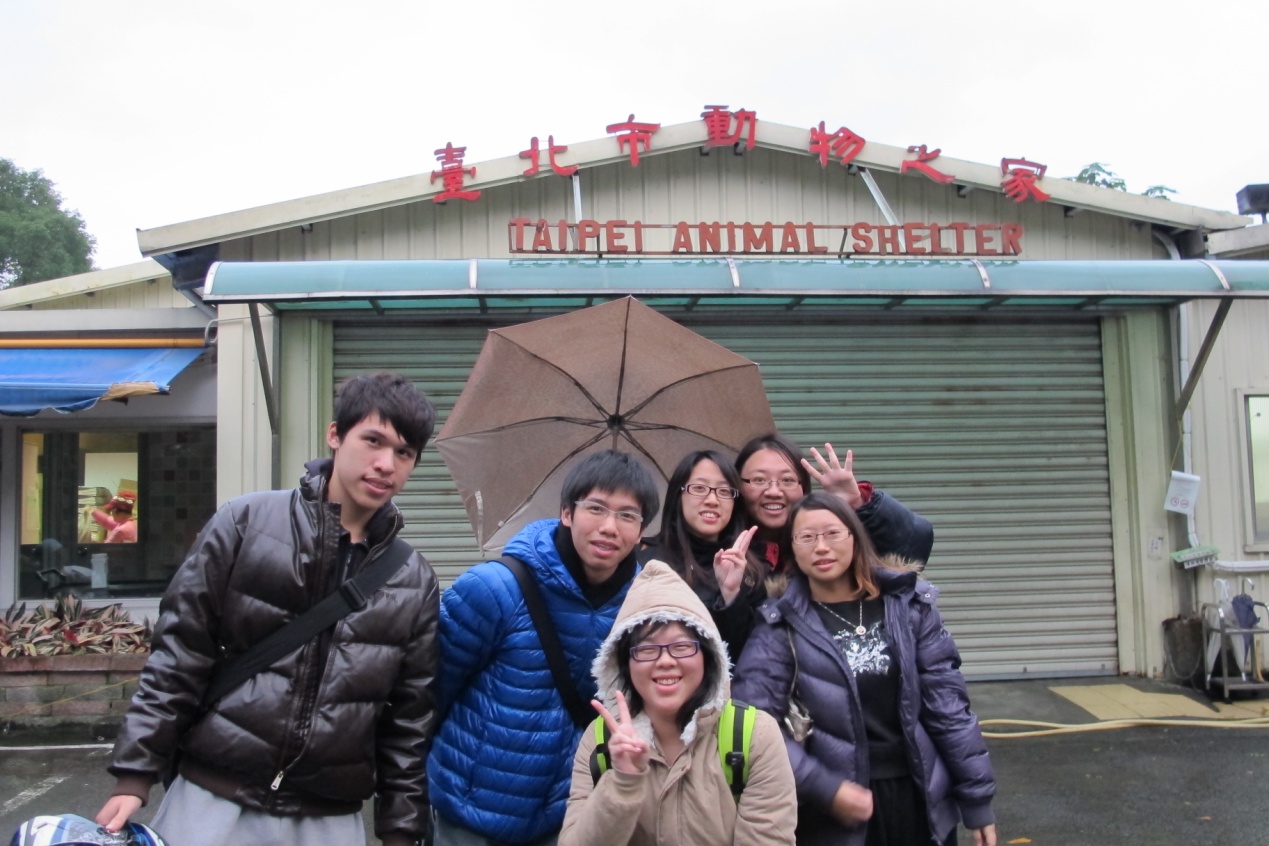 日期：99年12月10日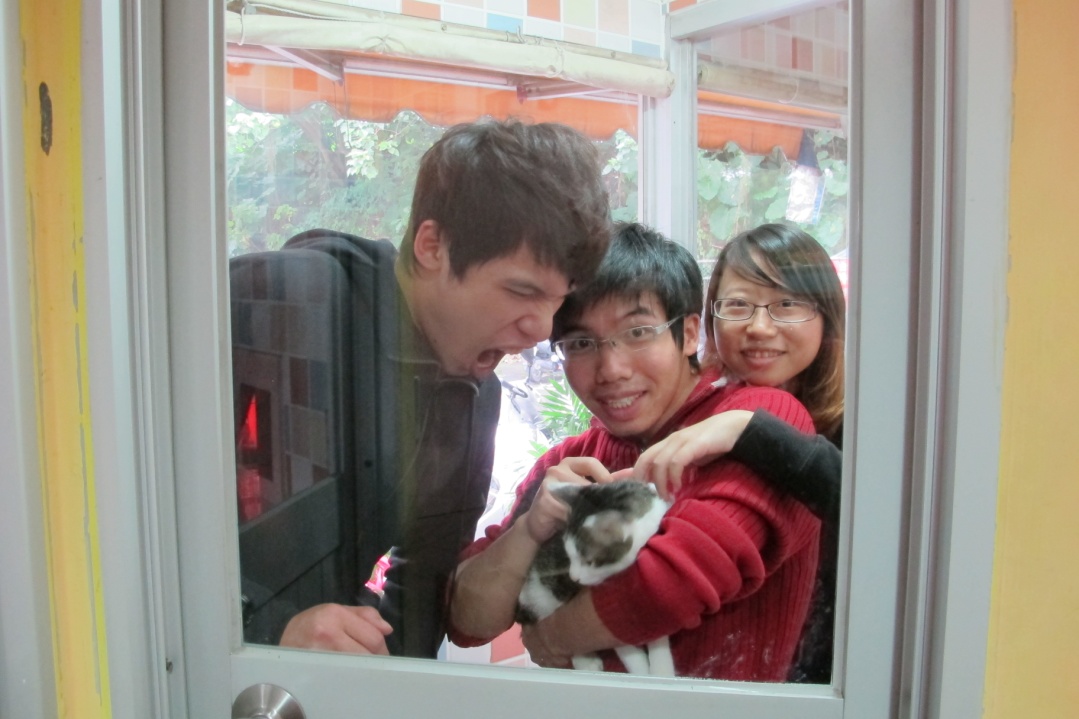 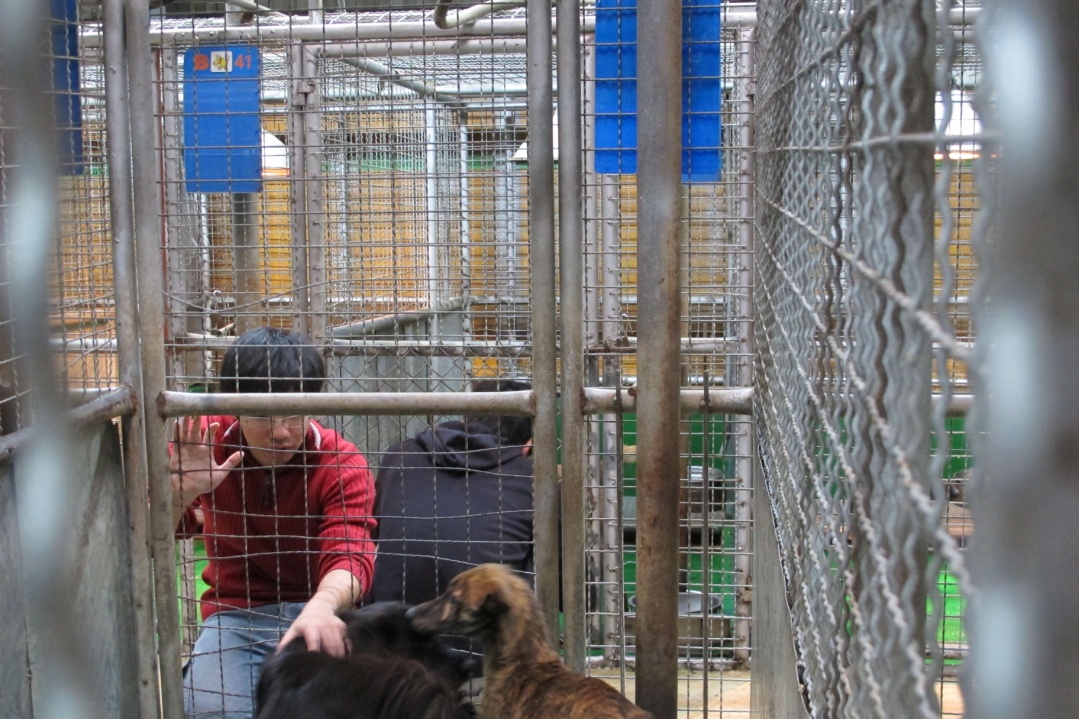 日期：99 年11月 27 日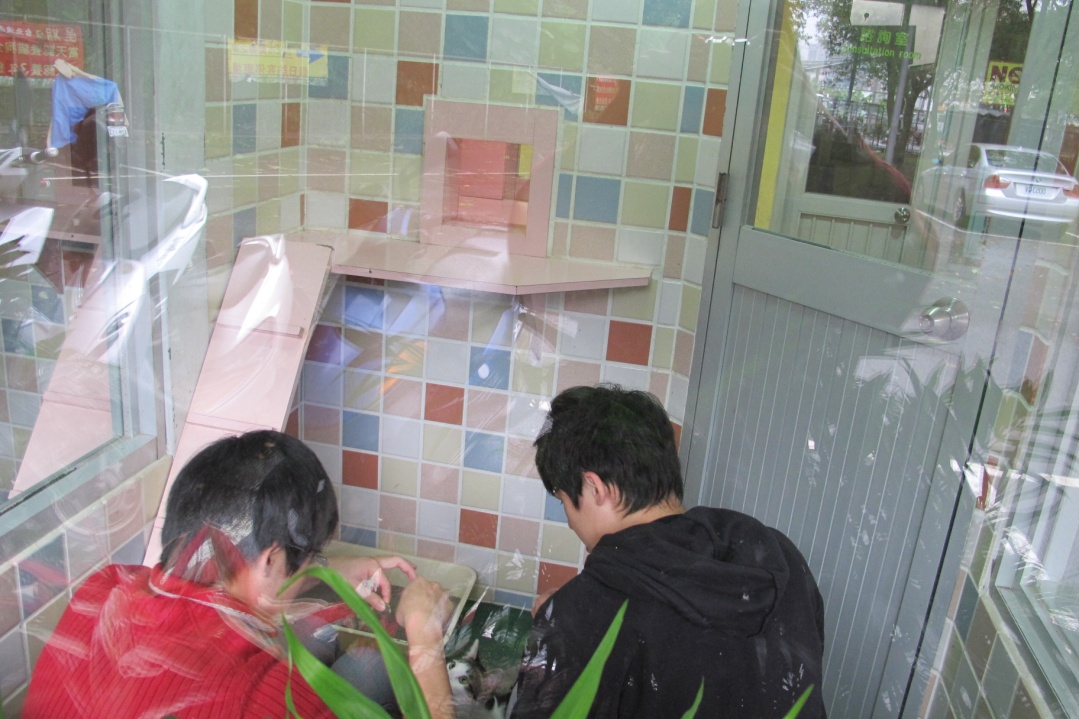 日期：99年11月27 日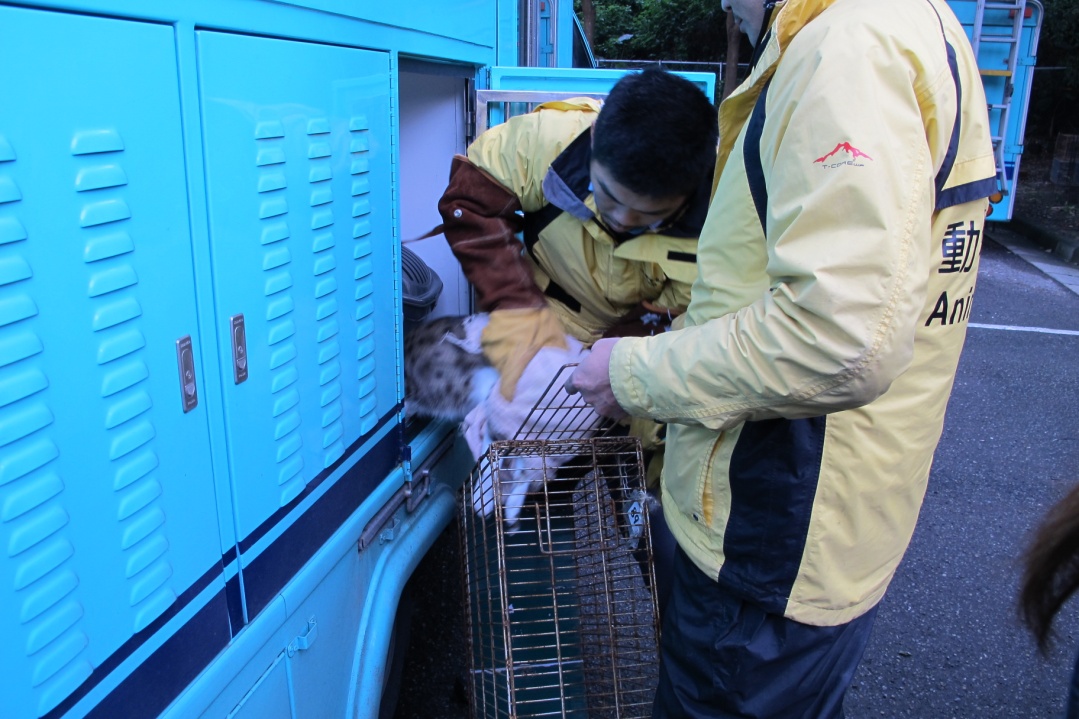 日期：99年12月04日整體成效可以親身經歷動物被棄養後，動物的照顧與管理方式與動物被棄養後有哪些動物的行為，可知道志工們的辛苦與意義和人與人之間的相處。遭遇困境由於服務的機構附近就偏僻而吃的方面與交通方面都不便，而在照顧棄養的動物時，動物就不親近且對氣養動物有所不捨。建議事項培訓課程的公告不夠清楚有時連時間和地點都找不到，到了才知道換地方了。